проект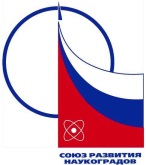 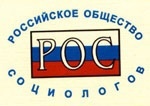 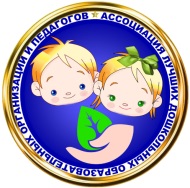 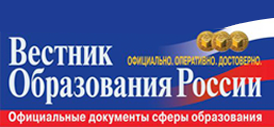 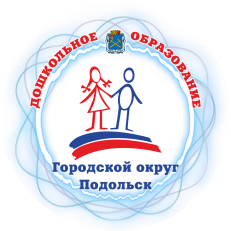 АССОЦИАЦИЯ ЛУЧШИХ ДОШКОЛЬНЫХ ОБРАЗОВАТЕЛЬНЫХ ОРГАНИЗАЦИЙ И ПЕДАГОГОВСоюз развития наукоградовМосковское областное отделение Российского общества социологов (РОС)Журнал «Вестник образования России»АДМИНИСТРАЦИЯ ГОРОДСКОГО ОКРУГА ПОДОЛЬСКМуниципальное учреждение дополнительного профессионального образования «Информационно-методический центр» Программа Межрегионального семинара-совещания
«Перспективы  реализации межотраслевых сетевых проектов»(Подведение итогов  IX Федерального научно-общественного конкурса «Восемь жемчужин дошкольного образования -2022»)Дата и время проведения: 31 января 2023 года в 11.00Место проведения: МОУ  «Гимназия №7» дошкольное отделение 1 г.о. Подольск13.10-13.30.Фотосессия с жемчужиной для  Победителей  из гг.  Мурома ,Одинцово, Подольска, Ростова-на-Дону, Рыбное, Тольятти, Кубинка, Люберцы, Чебоксары и др.Поездка.  Экскурсия ЧДОУ «Замок детства» с/х им.Ленина, Московская область № п/пНаправление деятельности / темы выступленийВремяОтветственный / выступающийВстреча гостей. Регистрация участников семинара.Кофе-брейк10.30-11.00Администрация ДО 1 МОУ «Гимназия № 7» г.о. ПодольскПриветствие  организаторов семинара-совещания Приветствие Тутовой Ларисы Николаевны депутата  Государственной Думы  РФ11.00-11.05Антонов Юрий Евстигнеевич, Президент Ассоциации лучших ДОО и педагоговМузыкальное приветствие детского коллектива дошкольного отделения 1 МОУ  «Гимназия №7»:11.05-11.10Логинова Лилия Сергеевна, музыкальный руководитель ДО 1 МОУ «Гимназия № 7» г.о. Подольск «Перспективы  реализации межотраслевых сетевых проектов. 11.10-11.15Антонов Юрий Евстигнеевич,Президент Ассоциации лучших ДОО и педагоговПроекты номинации «Ребенок в высокотехнологичном обществе»: Сообщение «Роботы помощники природы»!«Высокие технологии на страже культурного наследия малой Родины»«Проект наука в Подмосковье»«Особенности воспитания в авиаграде Жукрвский.»««Воспитание дружбы в народной игре»11.15-11.35Талькова Ольга Владимировна,  заведующий МДОУ№ 97 «Хрусталик» АНО «Планета детства «Лада» г.Тольятти;Велякова Елена Владимировна, заведующий МДОУ «Созвездие» г.Дубна;Иванова Ирина Анатольевна, заведующий МДОУ №22 г.Дубна;Краскович Лариса Викторовна, МДОУ №15 г.Жуковский;Петрова Ольга Анатольевна, МБДОУ детский №3 «Солнышко» г. Закаменск, Закаменский район, Республика БурятияВручение призов от «Союза развития наукоградов» *11.35-11.50Мельникова Ирина Ивановна, руководитель Департамента «Союза развития наукоградов»Сообщение «Год культурного наследия народов России на территории г.о.Подольск»Сообщение «Формирование гражданственности через приобщение детей к народной культуре и традициям»Сообщение «Поддержка молодых специалистов в реализации проектной деятельности по патриотическому воспитанию»Сообщение «Первые шаги в сетевом сотрудничестве»11.50-12.10Василенко Марина Юрьевна, заведующий отделом МУ ДПО ИМЦ г.о. ПодольскТравина Татьяна Владимировна, зам. директора по ДОПанфилова Наталья Матвеевна, ст. воспитатель ДО 1 МОУ «Гимназия № 7»;Веселова Надежда Юрьевна, зам. директора по ДО, Нархова Елена Васильевна, ст. воспитатель ДО МОУ СОШ № 24;Николаева Валентина Ивановна, ст воспитатель ДО 2 МОУ СОШ № 10Сообщение «Сетевой проект «Разумчик(он-лайн)12.10-12.15Елена Львовна Булатова, г. ЕкатеринбургСообщение «Системная поддержка традиций народной культуры»»12.15-12.20Лаврентьева Ирина Алексеевна, г. КоломнаКомпозиция «Дошкольный мир есенинского края.»12.20-12.30Семина Вероника Вячеславовна, директор НМЦ г.Рыбное Рязанская областьСобщение«Активная позиция организации в конкурсном движении»12.30-12.40Данилина  Татьяна Александровна к.п.н., ЧДОУ «Замок детсва» с/х им.Ленина, Моск. областьНовый Межрегиональный сетевой проект по развитию читательской грамотности дошкольников "Набор юного читателя. Апробация"12.40-12.45Зюзина Евгения Андреевна, учитель-логопед ДО 1 МОУ «Гимназия имени Подольских курсантов»Командная игра «Островок Детства»12.45-12.50Дергунова Ирина Ильинична, ст. воспитатель МБДОУ детский сад г.Чебоксары«Мой дом - моя крепость!»12.50-12.55Ярославцева Ольга Николаевна, воспитатель Гимназия №20 г.Люберцы«Сохраняем традиции — играем в городки»12.55-13.00Кудымовская Наталья Аркадьевна,ст.воспитательг.КубинкаДоклад «Сетевое взаимодействие как ответ на запрос государства на социализацию детей дошкольного возраста»13.00-13.05Пронина Елена Ивановна, с.н.с. института социологии ФНИСЦ РАНПодведение итогов семинара-совещания. Обмен мнениями13.05-13.10Антонов Юрий Евстигнеевич, Президент Ассоциации лучших ДОО и педагогов